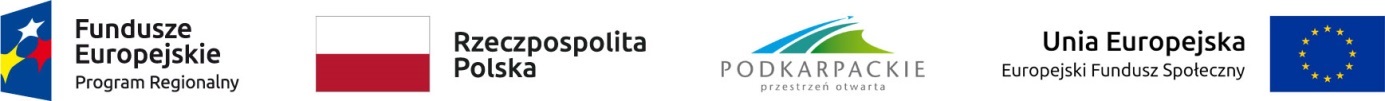 OŚWIADCZENIE UCZESTNIKA PROJEKTU„Aktywnie na rynku pracy”Projekt współfinansowany ze środków Europejskiego Funduszu Społecznego 
w ramach Regionalnego Programu Operacyjnego Województwa Podkarpackiego 2014-2020Pouczony o odpowiedzialności karnej zgodnie z art.233 Kodeksu Karnego, oświadczam, że dane zawarte w kwestionariuszu zgłoszeniowym nie uległy zmianie na dzień przystąpienia do projektu „Aktywnie na rynku pracy”.…………………………………….                             ………….…………………………..            miejscowość, data	                                                                 czytelny podpis